Tuesday 13th OctoberMaths – Recap on learning so far. 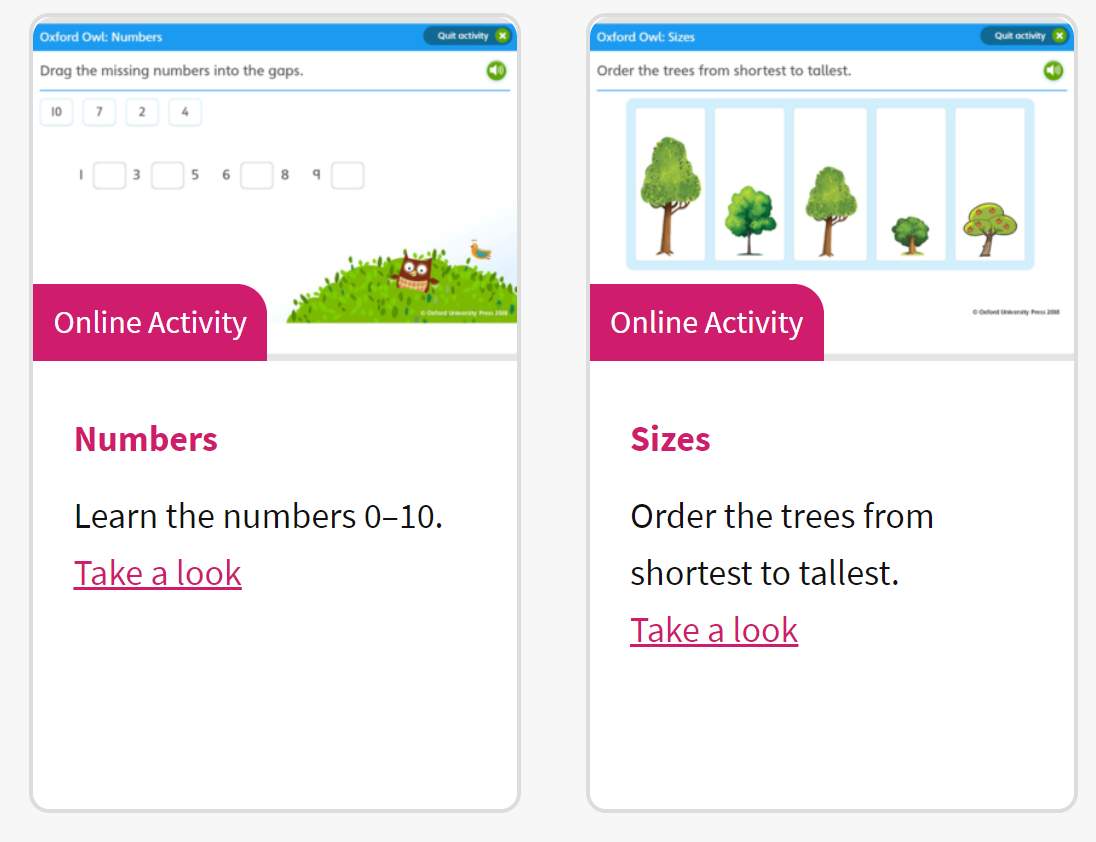 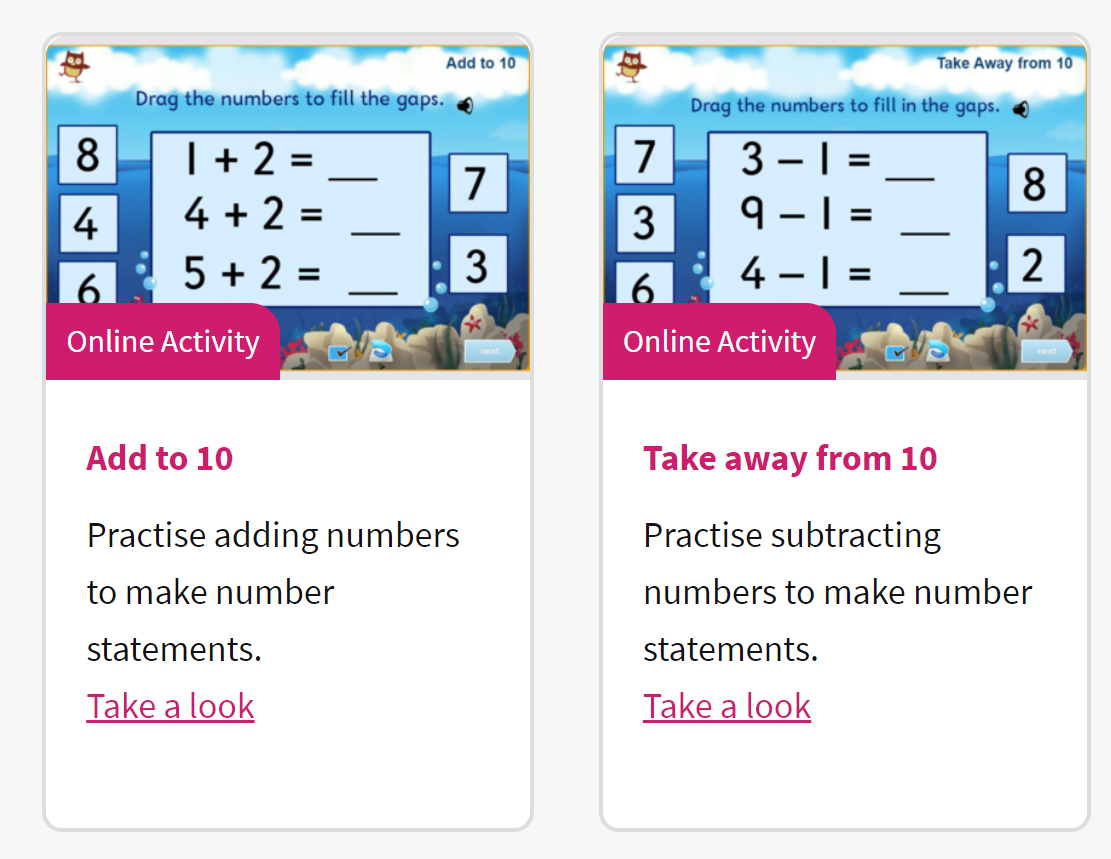 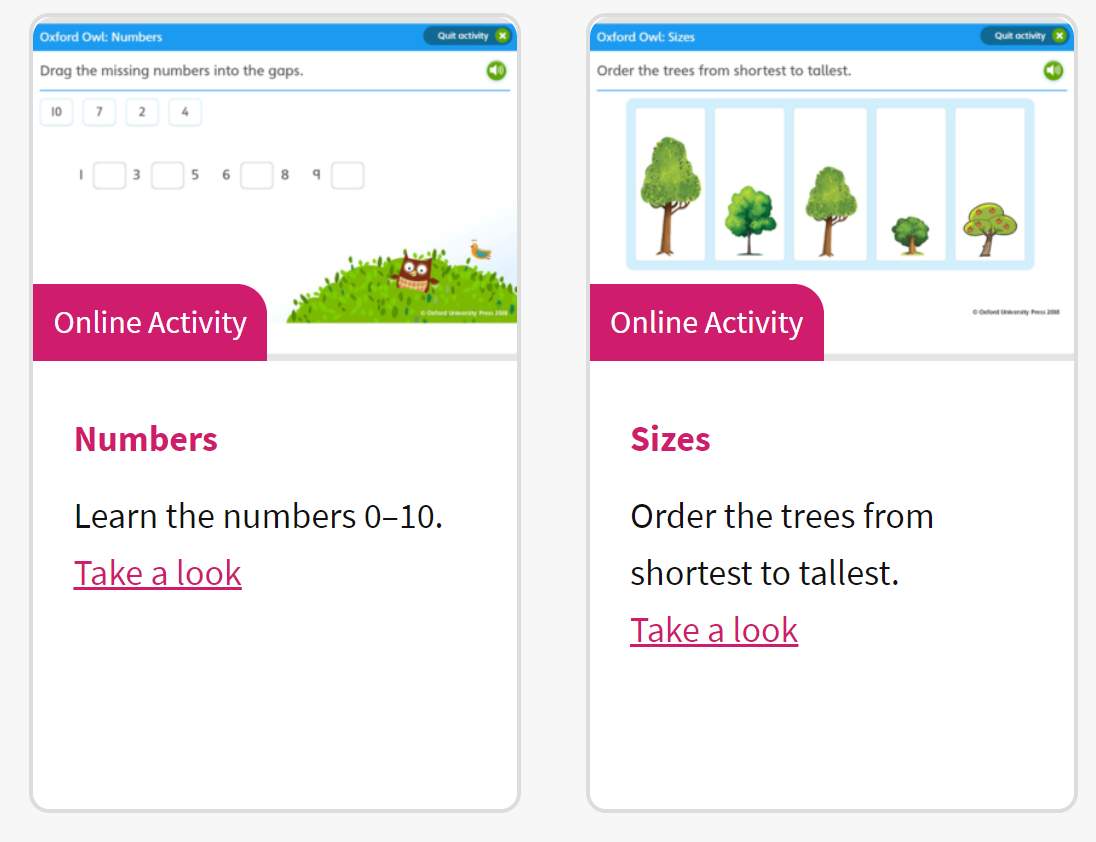 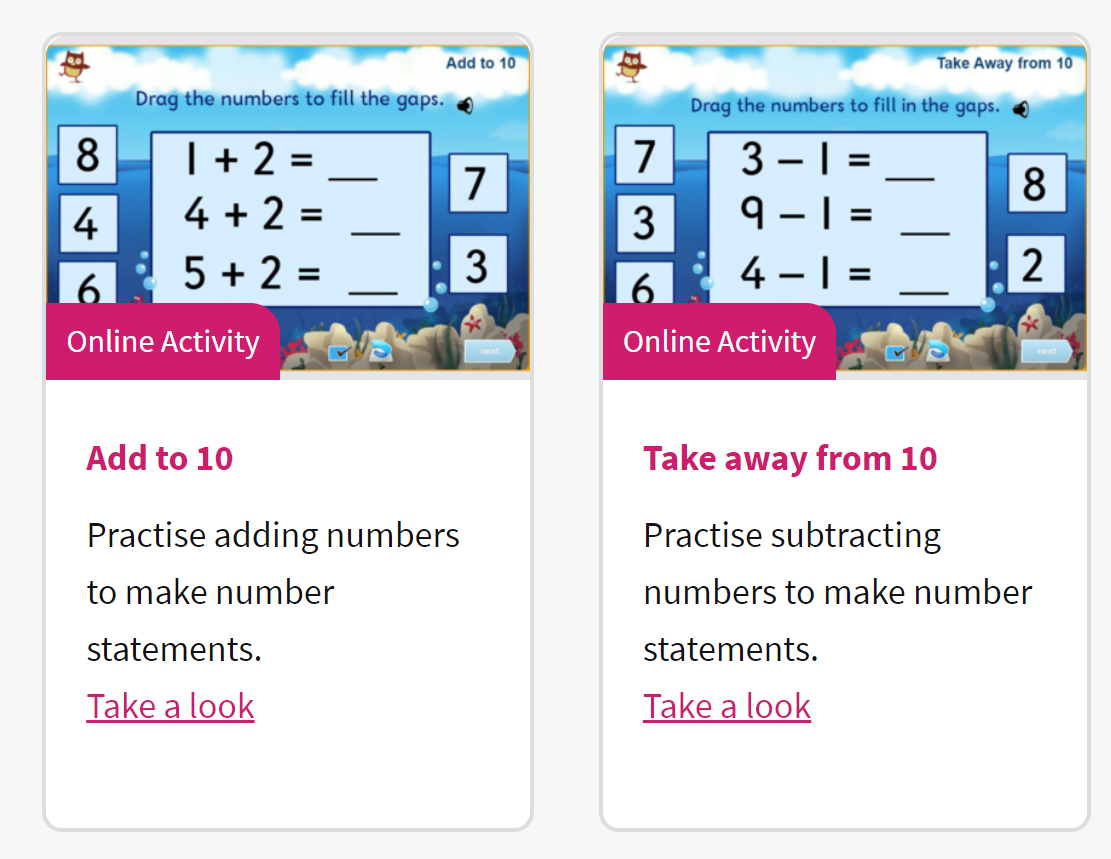 Phonics activity Number activity Shape activity Please practise writing the spellings for this week.  The Number of the week is 5. 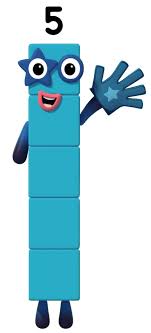 Can you sing 5 little ducks …. Do you notice what happens each time they come back? The amounts gets one less. You could draw the ducks and cross them out each time it gets one less. 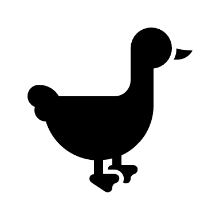 What is this shape? Can you find this shape around your house? How many sides does this shape have? Practise drawing this shape. 